Утвърждавам:Тинка БалабановаДиректор на ОУ „Стоян Михайловски“ПРЕДПАЗНИ МЕРКИ И ПРАВИЛА  В ОУ „СТОЯН МИХАЙЛОВСКИ”, ГР. ПЛОВДИВ                                     С УЧЕНИЦИ, РОДИТЕЛИ, ПЕДАГОГИЧЕСКИ СПЕЦИАЛИСТИ, НЕПЕДАГОГИЧЕСКИ ПЕРСОНАЛ В УЧИЛИЩЕТО И ВЪНШНИ ПАРТНЬОРИ В ОБРАЗОВАТЕЛНИЯ ПРОЦЕС ПРЕЗ УЧЕБНАТА 2020 /2021 ГОДИНА В УСЛОВИАТА НА COVID 19Задължение на училищетоУчилището осигурява:Течаща топла вода и сапун във всяко санитарно помещение, както и в тоалетните за всички  ученици, педагогически и непедагогически персонал, както и еднократни салфетки, сушилни и тоалетна хартия;Да се постави дезинфектант за ръце на входа на училището, в учителската стая, в коридорите и  в класните стаи,  като тяхната употреба се контролира от екипа за методическа подкрепа, определена със заповед на директора на училището;Осигурява маски/ шлем на педагогическия и непедагогическия персонал.Извършва инструктаж на ученици, педагогическия, непедагогическия персонал, медицинско лице, персонал от стола  относно мерките свързани с COVID 19.На двата входа има поставени автомати с дезифектант.Пред всеки кабинет, на входа има поставени напоени стелки със дезифектант. Екипът за методическа подкрепа и мерки, свързани с COVID 19-    15 учебни дни преди  началото на първия и на  втория срок, оказват методическа подкрепа по изпълнение на учебните програми по отделните предмети и изготвят справка до директора на училището; Маски в случаите, когато учениците нямат такива, а за педагогическия и непедагогическия персонал маски или шлемове;По възможност  разпределение на часовете между учителите по един предмет с цел формиране при възможност за норма преподавателска работа  в рамките на един випуск; Осигурява свободно и еднопосочно придвижване в училищните коридори и свободни пространства за целта се поставят ограничителни ленти и стрелки. Влизането и излизането  на учениците, прогимназиален етап V-VII става през само от аварийния вход с изключениена V-в клас.Начален етап I-IV клас и V-в клас през централния вход на училището,  Осигурява дежурни учители на двата входа на училището и в стола на училището.Продължителността на учебния час на първи и втори клас е 35 мин., а на V-VII клас по 40 мин., което спомага да се избегне струпването на ученици по коридорите, тоалетните и общите помещения в училището повреме на почивките.Осигурява се медицински филтър на входа един път седмично и в класните стаи Храненето на учениците от I-а,б,в и II-a,б,в  клас ще се осъществява по график в стола на училището, а храненето на учениците от III и  IV клас ще се осъществява в класните стаи с прибори за еднократна употреба, организира се  от учитителя-ЦОУД на съответния клас.Закупуването на купони за стола за I-III клас (само за тези ученици, които не могат самостоятелно да закупуват купони се осъществява от 7,00 часа до 7,45 часа в понеделник и петък със зелен коридор за родители.В двора на институцията се обособяват места за всеки клас. Уведомява родителите като изпращат електронни съобщения, чрез електронен дневник или електронна поща; Регулярно веднъж седмично уведомява на страницата на училището информация за епидемичната ситуация в училището;Извънредно, при наличие на болен ученик,учител или служител уведомява извънредно на сайта на училището и съответно РЗИ и отговорните организации.Осигурява разяснителна кампания и обучение на педагогическите и непедагогическите специалисти да разпознават симптомите на COVID 19.Информира родителите за прилаганите здравни протоколи;Осигурява място за изолиране на ученик или служител с грипоподобни симптоми;Осъществява медицински филтър само при необходимост от медицинското лице в училището, а при отсъствието му, от дежурен учител, който има първи учебен час и подават обратна информация за общото състояние на децата и учениците до директора, ако има симптоми.Осигурява беседи във връзка с актуалната обстановка на епидемията;На видно място поставя информационни табла и материали за правилна хигиена на ръцете, физическа дистанция, респираторен етикет и носене на маски;Взаимодействие със съответното РЗИ при съмнение или случаи на Covid 19 в училището;Ограничава максимално контактите с външни лица и отдаването на училищната база за извънкласни форми.Задължителни мерки за ограничаване на рисковете за разпространение на вируса:Спазване на общи здравни мерки;Носене на лични предпазни средства / маски и шлемове /;Носене на маска или шлем е задължително във фоаетата, коридорите, санитарните възли и медицински кабинет, в учителска стая, библиотека, бюфет и столова / освен при хранене/ - за всички деца, ученици, педагогически и непедагогически персонал и външни за институцията лица.;Носенето на маски или шлем в класната стая от децата и учениците е по желание;Учител, който преподава само в един клас, носи маска или шлем по желание, а останалите задължително носят такива;Маските и шлемовете се осигуряват от учениците Дезинфекция на повърхностите и проветряване:3.1. Преди началото и след приключването на смяната се извършва влажно почистване и дезинфекция за всички критични точки – подове, бюра, чинове, маси, дръжки на врати, прозорци, ключове а осветление, бутони, парапети, уреди, екрани, тоалетни чинии, мивки, кранове и други.;3.2. При наличие на Covid- 19 хигиенните и дезинфекционни мероприятия се увеличават по 4 пъти на ден до дезинфекция на всеки час;3.3  Физкултурния салон, клавиатурите и инструментите, се дезинфекцират всяко междучасие, а всички класни стаи и кабинети се проверяват по време на всяко междучасие;                     4. Лична хигиена:                          4.1 След посещение на тоалетна, преди хранене, след отдих на открито, при     кихане и кашляне, се мият ръце със сапун и топла вода , като използват еднократни салфетки. Дежурен учител следи за това.                          4.2. Правилно използване на дезинфектант за ръце, който се нанася върху чисти ръце;                         4.3. Не се  докосват лицето, носа, устата и очите;                         4.4. Спазване на указанията (график) от училището при ползване на стол и бюфет.                   5. Екипът за методическа подкрепа създава вътрешноучилищна организация и разработва правила във връзка с епидемията.                   6. Максимално ограничаване на контактите между ученици от различни паралелки при осъществяване на занимания по интереси и часове от седмичното азписание.III.  Задължителни здравни протоколи за поведение при съмнение или случаи на Covid 19  в училищеПри наличие на един или повече симптоми при ученик / повишена телесна температура, кашлица, хрема, задух, болки в гърлото, умора, мускулни болки, гадене, повръщане и диария /:а/ първоначално поведение – ученикът се изолира незабавно в предназначено за такъв случай помещение (изолатор до медицински кабинет), докато не се прибере у дома – на ученика се поставя маска, съобразено с възрастта му;незабавна се осъществява връзка с родителите / настойниците и се изисква да вземат ученикана родителите/настойниците, се припомнят процедурите – консултиране със семейния лекар и провеждане на тест;след като ученикът напусне помещението се извършва дезинфекция;ученикът се допуска отново в дневна форма на обучение само след бележка от личния лекар, че е клинично здрав.В случай на положителен резултат за Covid 19 на ученик по метода PSR:а /  родителите информират директора на училището по телефон или на електронната поща на училището;б/ идентифициране на контактните лица и мерките, които трябва да се предприемат в училището след разпореждане от РЗИ;в / лицата, които се поставят под задължителна карантина се определят от РЗИ, като по правило под 14 – дневна карантина се поставят следните лица: след извършена съответна оценка на риска и определени като близки контактни: – ученици от същия клас – като родители/настойници се инструктират за провеждане на наблюдение за проява на клинични симптоми и признаци за вируса и уведомяване на личния лекар на детето и на РЗИ;учителят в начален етап на основно образование;учители и друг персонал, осъществили незащитен контакт със заразеното лице;други ученици, осъществили незащитен контакт със заразеното лице;незащитеният контакт със заразеното лице трябва да се е осъществил два дни преди  и до 14 дни след клинична проява , а при установен асимптомен носител на вируса от 2 дни преди до 14 дни след вземането на проба за изследване с PSR;всички контактни лица се инструктират за провеждане на домашна карантина;при карантиниране на контактно дете, членовете на домакинството се наблюдават за симптоми на вируса в рамките на 14 дни след карантинирането на детето и още 14 дни след тази карантина;след отстраняване на заразения ученик и съучениците му, се извършва проветряване, дезинфекция на всички повърхности и помещения до които е имал контакт заразения през последните 48 часа, след което могат да се използват отново;осигурява се психологическа подкрепа на карантинирания ученик и съучениците му.При наличие на един или повече симптоми при възрастен:При наличие на един или повече симптоми  / повишена телесна температура, кашлица, хрема, задух, болки в гърлото, умора, мускулни болки, гадене, повръщане и диария/Първоначално поведение:лицето незабавно се изолира и му се предоставя маскаосъществява се консултация с личния лекардиректорът на училището предоставя на РЗИ списък за контактните с лицето учители и ученициинформират се родителите на учениците, които са били в контакт с лицетоизвършва се щателна дезинфекциялицето се допуска до работа след предоставяне на медицински документ, че е клинично здравВ случай на положителен резултат за Covid 19 по метода PSR на възрастен:Лицето информира директорът на училището, който се свързва С РЗИВ зависимост от характеристиките на сградата и броя на контактните лица, мерките може да включват затваряне на една класна стая, няколко или на цялото училище:лицата, които се поставят под задължителна карантина, се определят ат РЗИ като по правило под 14 дневна карантина се поставят лица след извършване на оценка на риска, определени като високорискови контактни:учениците от клас в начален етап, на който учителят е водещ – родителите се инструктират за поява на симптоми и признаци на вируса и уведомяване на личния лекар на детето и на РЗИ;учители и друг персонал, осъществили незащитен контакт със заразеното лице;други ученици , осъществили незащитен контакт със заразеното лице;незащитен контакт със заразеното лице трябва да се е осъществил в период от 2 дни преди да 14 дни след появата на оплакване, а при установен асимптомен носител на вируса от 2 дни преди до 14 дни след вземане на проба за изследване по метода на PSR;след отстраняване на заразеното лице се извършва проветряване и дезинфекция на класни стои и помещения до които имало контакт лицето през последните 48 часа, след което отново се използват за учебни целиАлгоритъм за превключване в електронна среда от разстояниеМинистерството на здравеопазването анонсира:а/ критерии за заболелите от вируса, при което ще се преминава в обучение в електронна среда;б/ критерии за броя заболели в училището, населеното място, при което ще се обяви епидемияОЕСР / обучение в електронна среда от разстояние/Ученици от един клас по решение на РЗИ в резултат на положителен тест на ученик от класа продължават обучението си в ОЕСР по утвърдено седмично разписание за периода на карантината, след което се завръщат обратно в училище; По решение на РЗИ няколко или всички класове в училището са поставени под карантина, ОЕСР по утвърдено или ново седмично разписание за периода на карантината, , след което се завръщат обратно в училище;В случай на отстраняване от работа на начален учител поради положителен резултат, учениците от класа продължават ОЕСР по утвърдено седмично разписание със заместващ учител за периода на карантината, , след което се завръщат обратно в училище;В случай на отстраняване от работа на учител, преподаващ в повече от една паралелка след даден положителен резултат, учениците от всички класове преминават към ОЕСР за времето на карантината, , след което се завръщат обратно в училище; При спазени изисквания за осъществена дистанция с учениците, обучението на учениците продължава присъствено в училище със заместващ учител. При обявяване от компетентните органи в населеното място или в страната, учениците в училищата в населеното място или в цялата страна преминават в ОЕСР за срока на извънредната обстановка, , след което се завръщат обратно в училище; Преминаване към обучение в ОЕСР се допуска за отделен ученик по здравословни причини, ако отсъствието му е за период от 30 дни и разполага с необходимите технически и технологични възможности. Към обучение в ОЕСР може да премине и отделен ученик, който е карантиниран по решение на РЗИ в резултат на положителен тест на член от домакинството:   -  организирането и провеждането на ОЕСР  се извършва от педагогическите специалисти като уговорената продължителност на работното време се определя със заповед на директора на училището за изменение и допълнение на правилника за вътрешния трудов редПРЕДПАЗНИТЕ МЕРКИ И ПРАВИЛА СЕ ПРИЕМАТ НА ЗАСЕДАНИЕ НА ПЕДАГОГИЧЕСКИЯ СЪВЕТ, А НЕПЕДАГОГИЧЕСКИЯ ПЕРСОНАЛ СЕ ЗАПОЗНАВА НА ОБЩО СЪБРАНИЕКОНТРОЛЪТ ЗА СТРИКТНО СПАЗВАНЕ НА МЕРКИТЕ СЕ ОСЪЩЕСТВЯВА ОТ Екип за методическа подкрепа и мерки, свързани с COVID 19Екип за методическа подкрепа и мерки, свързани с COVID 19 в ОУ „Стоян Михайловски”, гр. Пловдив-Маруся Христозова –мед. сестра-Цветана Славова-домакин                                      - Галя Найденова-старши учител начален етап                                      -Павлина Лилова-старши учител прогимназиален етап;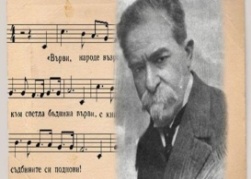 гр. Пловдив, ул. Константин Геров №45,ou_st.mihaylovski@oustmihaylovski.comТел. 032/69-24-37 – Директор; 032/69-92-86 – канцелария